03.12.2022Храм, Родник, посыпка пешеходной зоны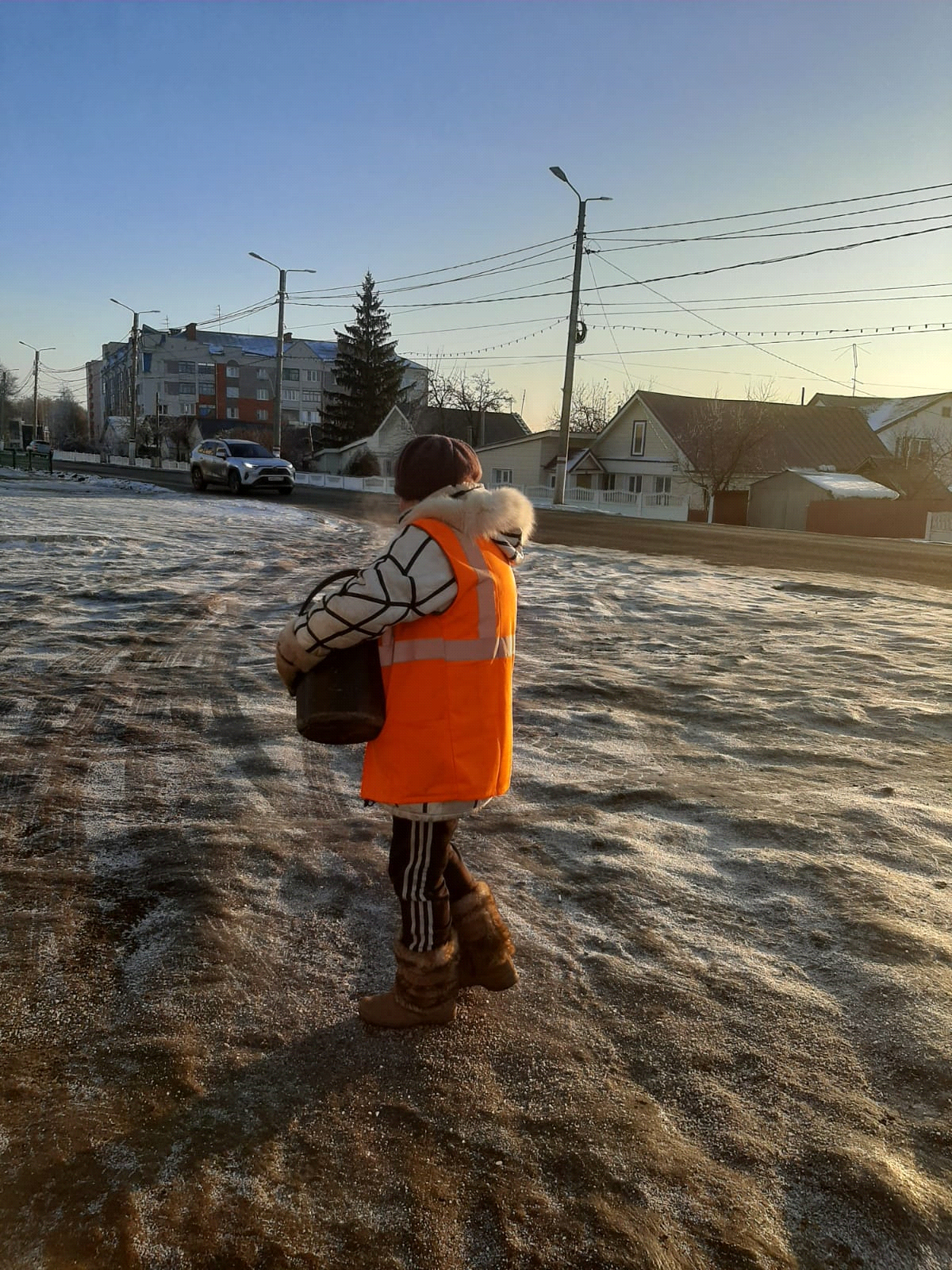 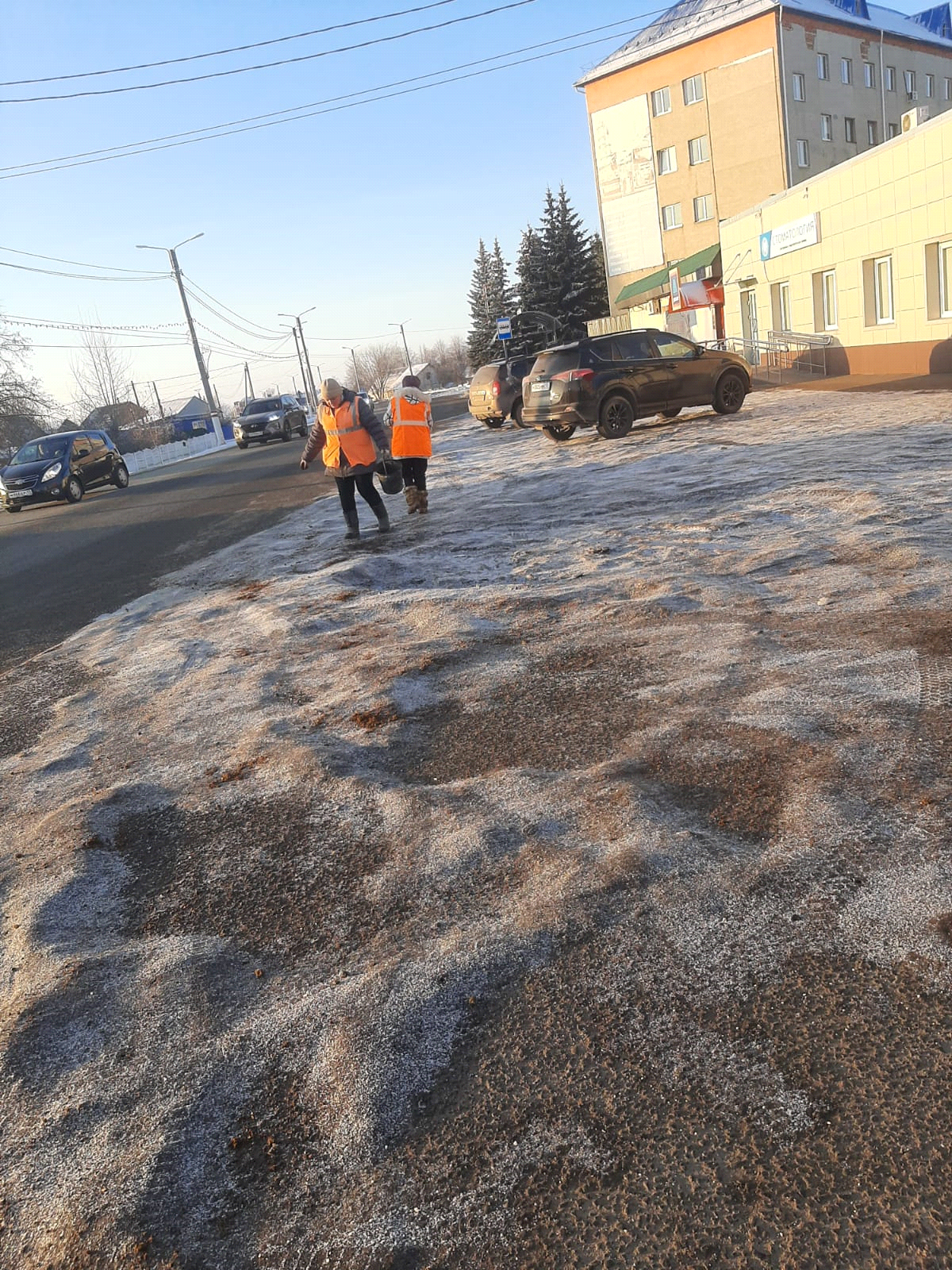 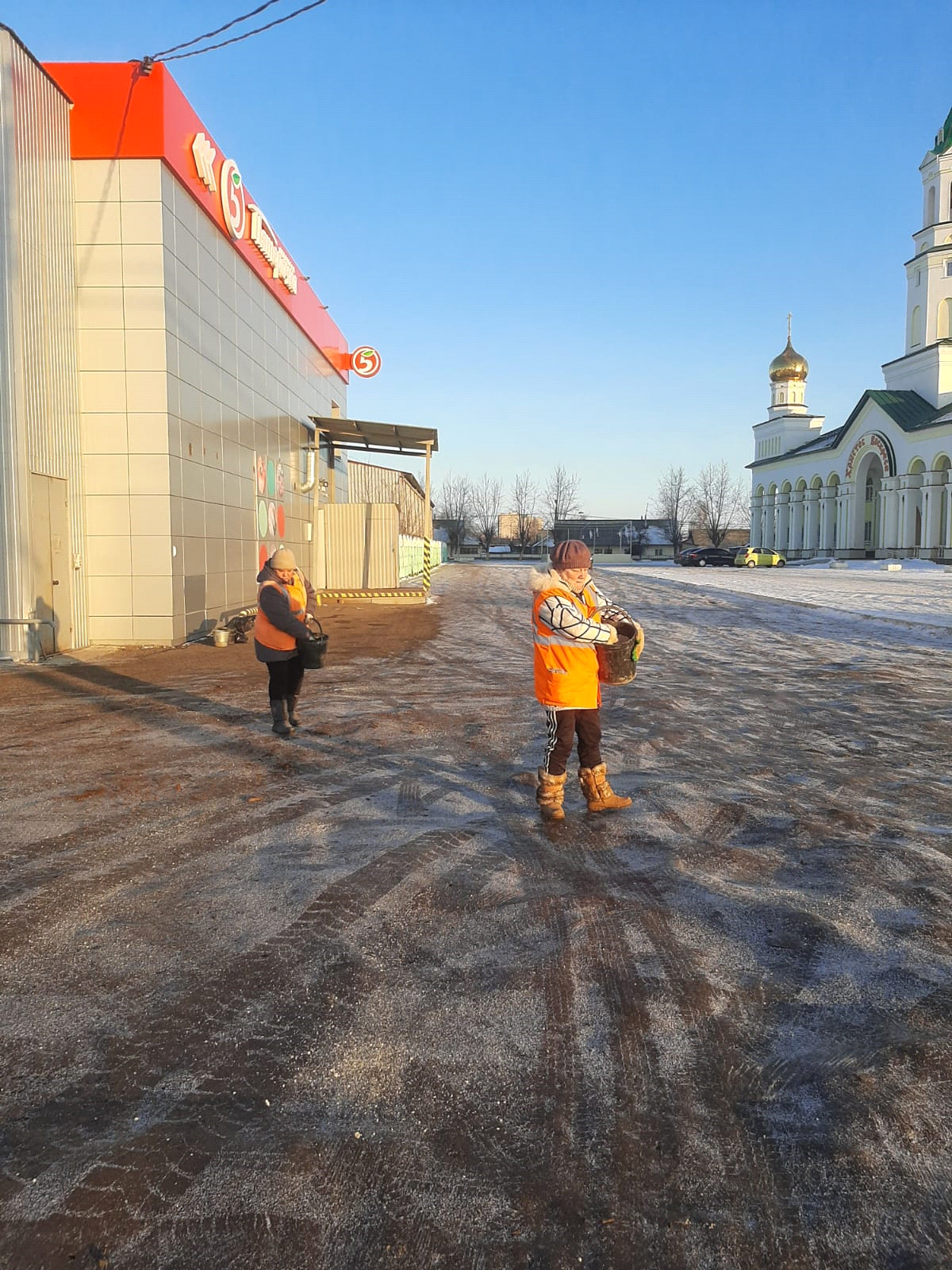 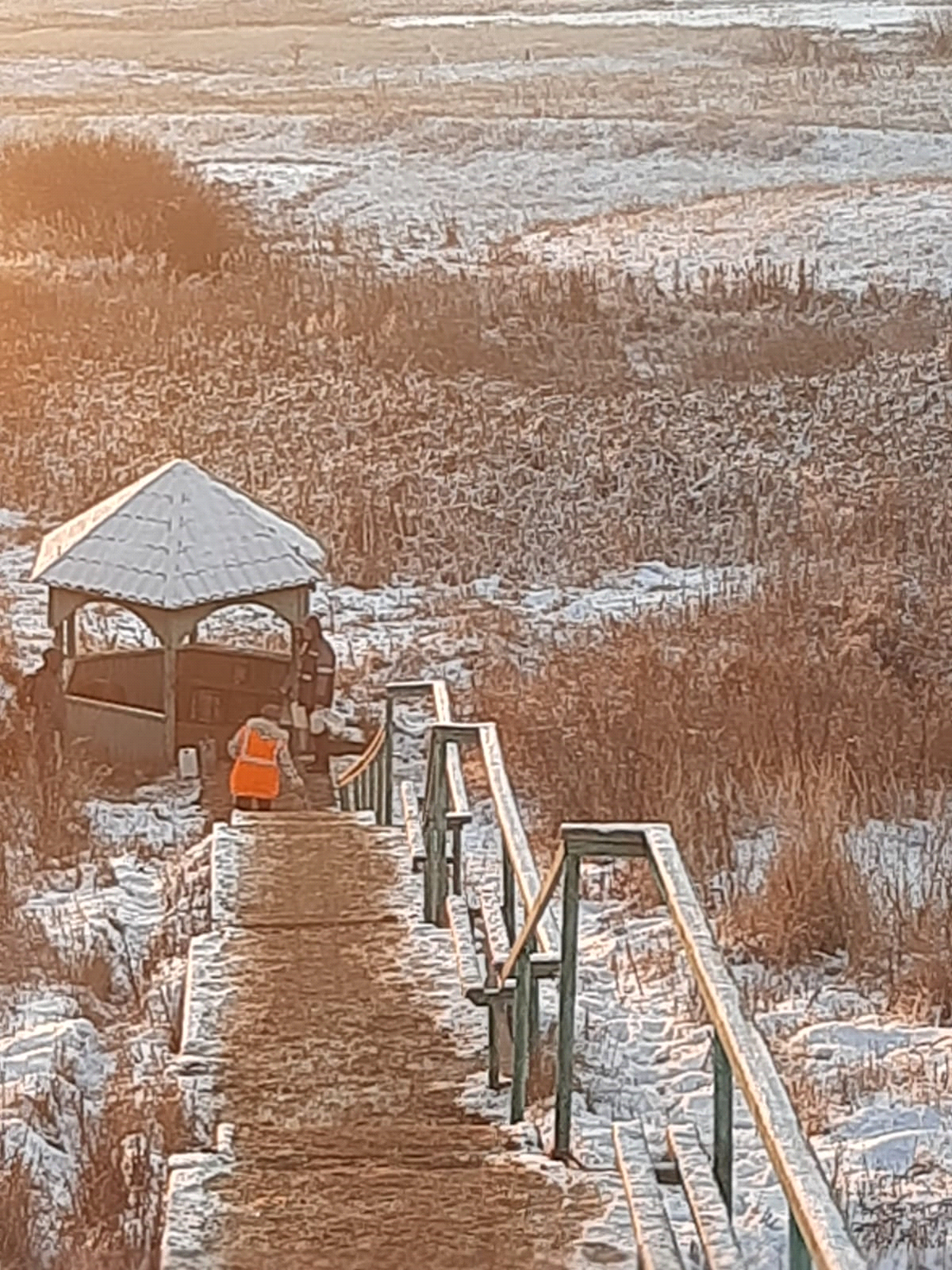 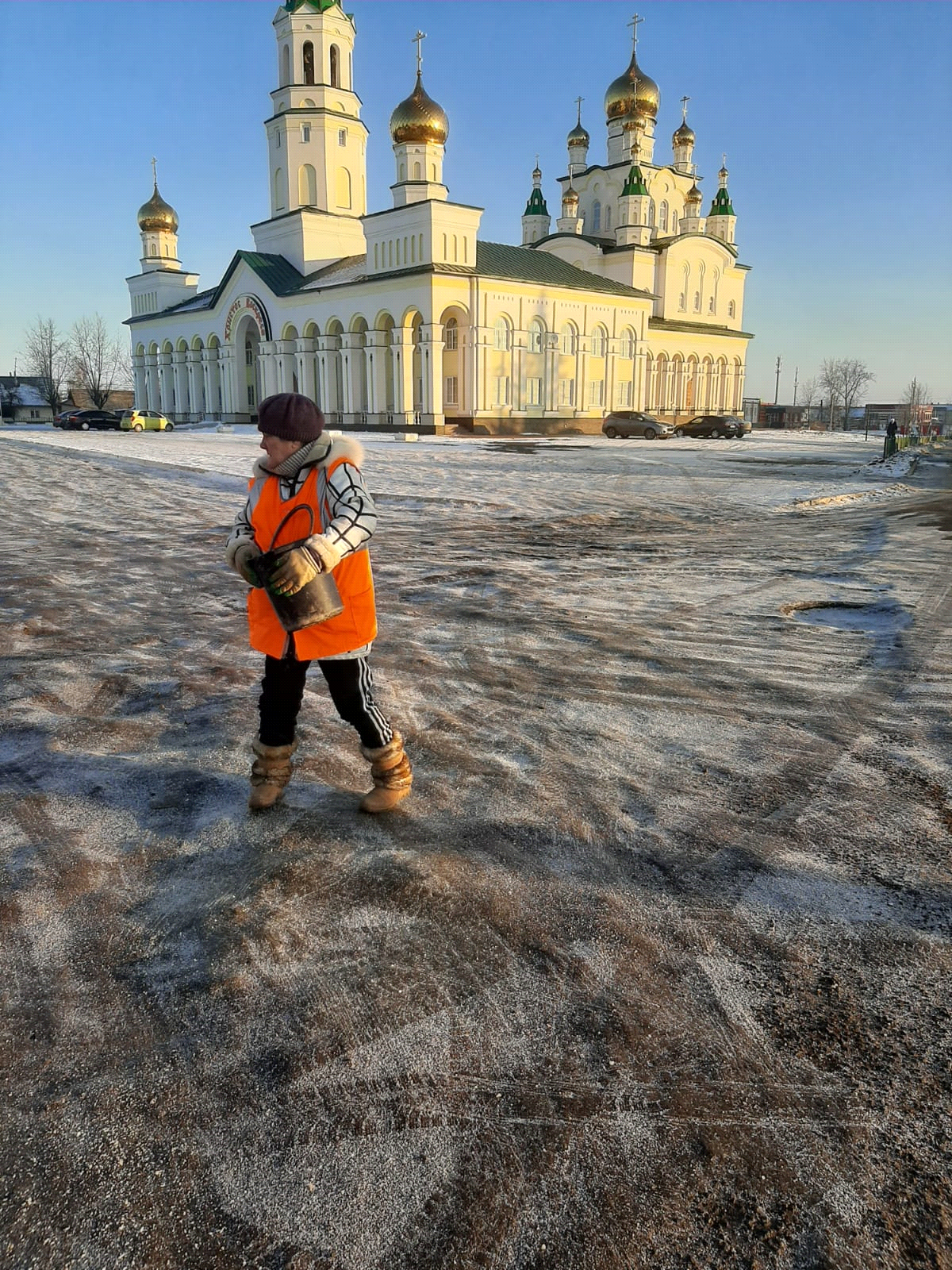 